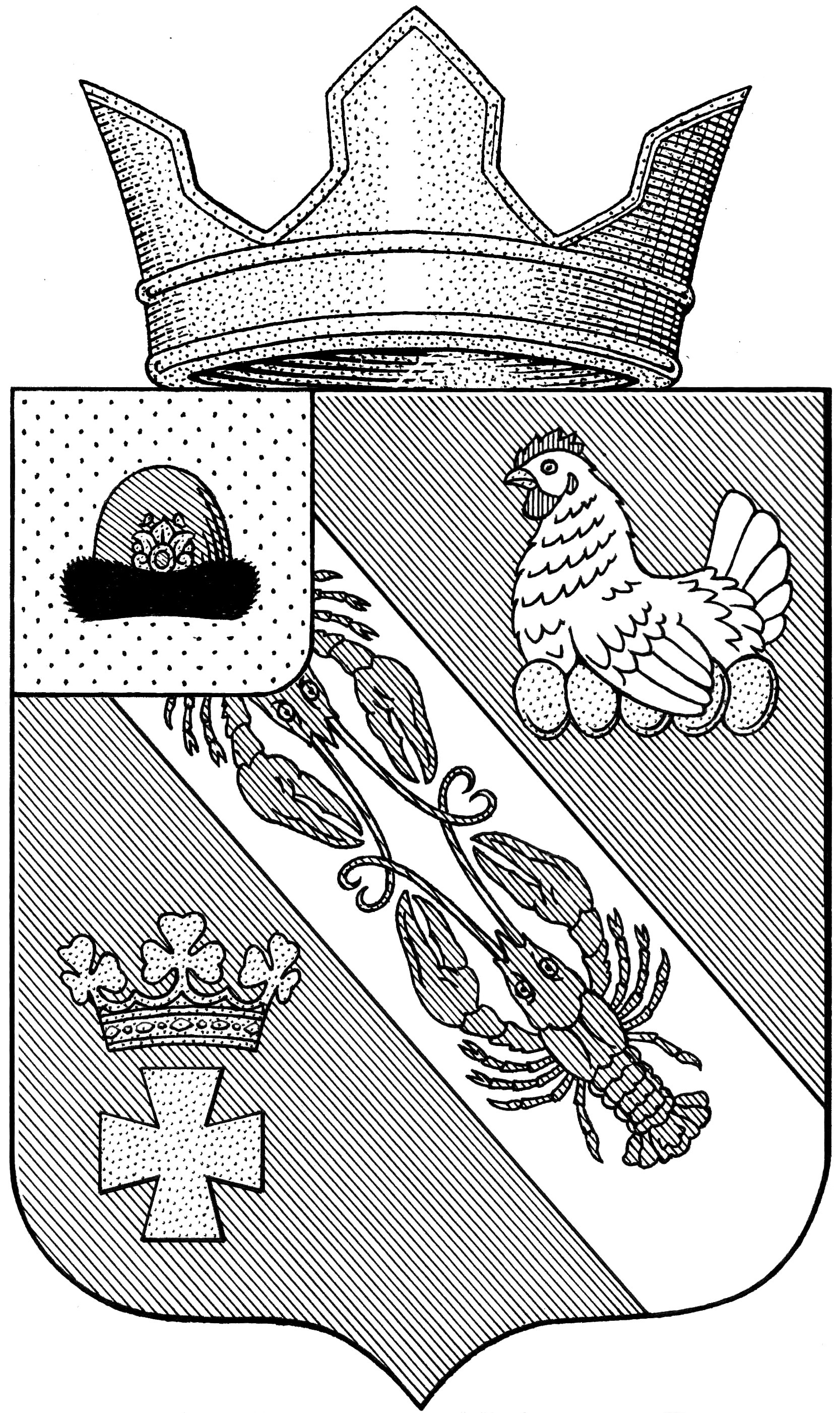 Муниципальное образование – ОКСКОЕ СЕЛЬСКОЕ ПОСЕЛЕНИЕ РязанскОГО муниципальнОГО районА Рязанской областиСОВЕТ ДЕПУТАТОВ МУНИЦИПАЛЬНОГО ОБРАЗОВАНИЯ –ОКСКОЕ СЕЛЬСКОЕ ПОСЕЛЕНИЕ РЯЗАНСКОГО МУНИЦИПАЛЬНОГО РАЙОНА РЯЗАНСКОЙ ОБЛАСТИпервый созывРЕШЕНИЕот «27» ноября 2020 г.			                                                                  № 121Об утверждении Положения о порядке определения цены земельных участков, находящихся в муниципальной собственности муниципального образования – Окское сельское поселение Рязанского муниципального района Рязанской области, при заключении договоров купли-продажи указанных земельных участков без проведения торговРассмотрев протест прокуратуры Рязанского района от 18.11.2020 г., в соответствии Федеральным законом от 6 октября 2003 года № 131-ФЗ «Об общих принципах организации местного самоуправления в Российской Федерации», Земельным Кодексом РФ, руководствуясь Уставом муниципального образования - Окское сельское поселение  Рязанского муниципального района Рязанской области, Совет депутатов Окского сельского поселенияРЕШИЛ:1. Утвердить Положение о порядке определения цены земельных участков, находящихся в муниципальной собственности муниципального образования – Окское сельское поселение Рязанского муниципального района Рязанской области, при заключении договоров купли-продажи указанных земельных участков без проведения торгов согласно приложению.2. Решение Совета депутатов Окского сельского поселения от 23.04.2019 года № 75 «Об утверждении Положения о порядке определения цены земельных участков, находящихся в муниципальной собственности муниципального образования – Окское сельское поселение Рязанского муниципального района Рязанской области, при заключении договоров купли-продажи указанных земельных участков без проведения торгов» признать утратившим силу.3. Настоящее решение подлежит опубликованию в  «Информационном вестнике» муниципального образования – Окское сельское поселение Рязанского муниципального района Рязанской области и размещению на официальном сайте муниципального образования – Окское сельское поселение.4. Настоящее решение вступает в силу со дня его опубликования.Председатель Совета депутатов 					                Л.А. ПопругаГлава муниципального образования 				                           А.В. ТрушинПриложение к решению Совета депутатов Окского сельского поселения от 27.11.2020 № 121ПОЛОЖЕНИЕ
О ПОРЯДКЕ ОПРЕДЕЛЕНИЯ ЦЕНЫ ЗЕМЕЛЬНЫХ УЧАСТКОВ, 
НАХОДЯЩИХСЯ В МУНИЦИПАЛЬНОЙ СОБСТВЕННОСТИ
МУНИЦИПАЛЬНОГО ОБРАЗОВАНИЯ – ОКСКОЕ СЕЛЬСКОЕ ПОСЕЛЕНИЕ РЯЗАНСКОГО МУНИЦИПАЛЬНОГО РАЙОНА РЯЗАНСКОЙ ОБЛАСТИ, ПРИ ЗАКЛЮЧЕНИИ ДОГОВОРОВ КУПЛИ-ПРОДАЖИ УКАЗАННЫХ ЗЕМЕЛЬНЫХ УЧАСТКОВБЕЗ ПРОВЕДЕНИЯ ТОРГОВ1. Настоящее Положение в соответствии с подпунктом 3 пункта 2 статьи 39.4 Земельного кодекса Российской Федерации устанавливает порядок определения цены земельных участков, находящихся в муниципальной собственности муниципального образования – Окское сельское поселение Рязанского муниципального района Рязанской области, (далее - земельные участки), при заключении договоров купли-продажи указанных земельных участков без проведения торгов.2. Цена земельного участка при заключении договора купли-продажи без проведения торгов устанавливается в размере 1,5 процента от кадастровой стоимости земельного участка в случаях продажи:1) земельных участков, на которых расположены индивидуальные жилые дома, индивидуальные гаражи, гражданам, являющимся собственниками таких индивидуальных жилых домов, индивидуальных гаражей в случаях, предусмотренных статьей 39.20 Земельного кодекса Российской Федерации;2) земельных участков, образованных из земельного участка, предоставленного некоммерческой организации, созданной гражданами, для комплексного освоения территории в целях индивидуального жилищного строительства (за исключением земельных участков, отнесенных к имуществу общего пользования), членам этой некоммерческой организации или, если это предусмотрено решением общего собрания членов этой некоммерческой организации, этой некоммерческой организации;3) земельных участков, образованных в результате раздела земельного участка, предоставленного некоммерческой организации, созданной гражданами, для комплексного освоения территории в целях индивидуального жилищного строительства и относящегося к имуществу общего пользования, этой некоммерческой организации;3. Цена земельного участка при заключении договора купли-продажи без проведения торгов устанавливается в размере 3 процентов от кадастровой стоимости земельного участка в случаях продажи:1) земельных участков, образованных из земельного участка, предоставленного садоводческому или огородническому некоммерческому товариществу, за исключением земельных участков общего назначения, членам такого товарищества;2) земельных участков, образованных из земельного участка, предоставленного в аренду для комплексного освоения территории (за исключением земельных участков, образованных из земельного участка, предоставленного юридическому лицу, заключившему договор о комплексном освоении территории в целях строительства жилья экономического класса, в аренду для комплексного освоения территории в целях строительства такого жилья), лицу, с которым в соответствии с Градостроительным кодексом Российской Федерации заключен договор о комплексном освоении территории.4. Цена земельного участка при заключении договора купли-продажи без проведения торгов устанавливается в размере 15 процентов от кадастровой стоимости земельного участка в случаях продажи:1) земельных участков, на которых расположены здания, сооружения, лицам, не указанным в подпункте 1 пункта 2 настоящего Положения и являющимся собственниками таких зданий, сооружений либо помещений в них в случаях, предусмотренных статьей 39.20 Земельного кодекса Российской Федерации;2) земельных участков, предназначенных для ведения сельскохозяйственного производства и переданных в аренду гражданину или юридическому лицу, этому гражданину или этому юридическому лицу по истечении трех лет с момента заключения договора аренды с этим гражданином или этим юридическим лицом либо передачи прав и обязанностей по договору аренды земельного участка этому гражданину или этому юридическому лицу при условии отсутствия у уполномоченного органа информации о выявленных в рамках государственного земельного надзора и неустраненных нарушениях законодательства Российской Федерации при использовании такого земельного участка в случае, если этим гражданином или этим юридическим лицом заявление о заключении договора купли-продажи такого земельного участка без проведения торгов подано до дня истечения срока указанного договора аренды земельного участка;3) земельных участков, находящихся в постоянном (бессрочном) пользовании юридических лиц, указанным юридическим лицам, за исключением лиц, указанных в пункте 2 статьи 39.9 Земельного кодекса Российской Федерации;4) земельных участков крестьянскому (фермерскому) хозяйству или сельскохозяйственной организации в случаях, установленных Федеральным законом от 24 июля 2002 года N 101-ФЗ "Об обороте земель сельскохозяйственного назначения".5. Цена земельного участка при заключении договора купли-продажи без проведения торгов устанавливается в размере кадастровой стоимости земельного участка в случае продажи земельных участков гражданам для индивидуального жилищного строительства, ведения личного подсобного хозяйства в границах населенного пункта, садоводства, дачного хозяйства, гражданам или крестьянским (фермерским) хозяйствам для осуществления крестьянским (фермерским) хозяйством его деятельности в соответствии со статьей 39.18 Земельного кодекса Российской Федерации.